ENGELSİZ EGE BİRİMİ KOORDİNATÖRLÜĞÜ 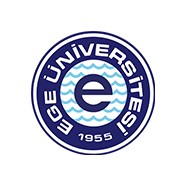 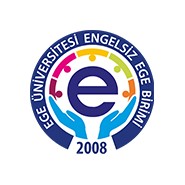 ENGELLİ ÖĞRENCİ BİREYSEL UYARLAMA MEKTUBUBAŞVURU FORMU   Kayıt No: ___						                 Tarih : ……/…../2023Öğrenci Adı-SoyadıÖğrenci NumarasıCep TelefonuE-posta adresiEnstitü/Fakülte/YüksekokulBölümDanışmanın Adı- SoyadıSınıfı    (İşaretleyiniz) 1  2   3  4 Yüksek Lisans  Doktora1  2   3  4 Yüksek Lisans  Doktora1  2   3  4 Yüksek Lisans  Doktora1  2   3  4 Yüksek Lisans  DoktoraEngel Durumunuzu Belirten Sağlık Kurulu Raporunuz Var mı? (Uyarlama talebinde rapor beyan edilmelidir)Engel Durumunuzu Belirten Sağlık Kurulu Raporunuz Var mı? (Uyarlama talebinde rapor beyan edilmelidir)Engel Durumunuzu Belirten Sağlık Kurulu Raporunuz Var mı? (Uyarlama talebinde rapor beyan edilmelidir)EvetHayırEvetHayırÖzel gereksinim türü/Engelli  ( Belgelendirebileceğiniz Engel türlerinin işaretleyiniz)Özel gereksinim türü/Engelli  ( Belgelendirebileceğiniz Engel türlerinin işaretleyiniz)Özel gereksinim türü/Engelli  ( Belgelendirebileceğiniz Engel türlerinin işaretleyiniz)Özel gereksinim türü/Engelli  ( Belgelendirebileceğiniz Engel türlerinin işaretleyiniz)Özel gereksinim türü/Engelli  ( Belgelendirebileceğiniz Engel türlerinin işaretleyiniz)Görme engelliGörme engelliGörme engelliGörme engelliİşitme engelli İşitme engelli İşitme engelli İşitme engelli Bedensel/ortopedik engelliBedensel/ortopedik engelliBedensel/ortopedik engelliBedensel/ortopedik engelliZihinsel engelliZihinsel engelliZihinsel engelliZihinsel engelliOtizm spektrum bozukluğuOtizm spektrum bozukluğuOtizm spektrum bozukluğuOtizm spektrum bozukluğu Down Sendromu Down Sendromu Down Sendromu Down SendromuDikkat Eksikliği Hiperaktivite BozukluğuDikkat Eksikliği Hiperaktivite BozukluğuDikkat Eksikliği Hiperaktivite BozukluğuDikkat Eksikliği Hiperaktivite Bozukluğu Öğrenme güçlüğü Öğrenme güçlüğü Öğrenme güçlüğü Öğrenme güçlüğüDuygusal davranışsal bozuklukDuygusal davranışsal bozuklukDuygusal davranışsal bozuklukDuygusal davranışsal bozuklukDil ve konuşma bozukluklarıDil ve konuşma bozukluklarıDil ve konuşma bozukluklarıDil ve konuşma bozuklukları Kronik hastalık/Süreğen hastalık (epilepsi, hepatit, diyabet, kalp ve damar hastalığı, kan, solunum hastalıkları vb.) Kronik hastalık/Süreğen hastalık (epilepsi, hepatit, diyabet, kalp ve damar hastalığı, kan, solunum hastalıkları vb.) Kronik hastalık/Süreğen hastalık (epilepsi, hepatit, diyabet, kalp ve damar hastalığı, kan, solunum hastalıkları vb.) Kronik hastalık/Süreğen hastalık (epilepsi, hepatit, diyabet, kalp ve damar hastalığı, kan, solunum hastalıkları vb.)Diğer/ Hastalığın adını mutlaka yazınızDiğer/ Hastalığın adını mutlaka yazınızEngel oranını mutlaka yazınızEngel oranını mutlaka yazınız%……………..%……………..%……………..Engelli öğrenci bireysel uyarlama mektubu başvuru formu dolduran kişi adı soyadı Cep Telefonu Engelli öğrenci bireysel uyarlama mektubu başvuru formu dolduran kişi adı soyadı Cep Telefonu Bu formda belirttiğim bilgilerin doğru olduğunu beyan ederim. Talep ettiğim uyarlamalar için engel durumum ile ilgili resmi belgelendirme ( sağlık raporu) yapmam gerektiğini anladım. Makul uyarlamaların, engelli danışma birimi tarafından ayrıntılı olarak incelenip, ilgili bölüme/anabilim dalına iletilmesi sonrasında belirleneceğini kabul ediyorum. Bu formda belirttiğim bilgilerin doğru olduğunu beyan ederim. Talep ettiğim uyarlamalar için engel durumum ile ilgili resmi belgelendirme ( sağlık raporu) yapmam gerektiğini anladım. Makul uyarlamaların, engelli danışma birimi tarafından ayrıntılı olarak incelenip, ilgili bölüme/anabilim dalına iletilmesi sonrasında belirleneceğini kabul ediyorum. Bu formda belirttiğim bilgilerin doğru olduğunu beyan ederim. Talep ettiğim uyarlamalar için engel durumum ile ilgili resmi belgelendirme ( sağlık raporu) yapmam gerektiğini anladım. Makul uyarlamaların, engelli danışma birimi tarafından ayrıntılı olarak incelenip, ilgili bölüme/anabilim dalına iletilmesi sonrasında belirleneceğini kabul ediyorum. Bu formda belirttiğim bilgilerin doğru olduğunu beyan ederim. Talep ettiğim uyarlamalar için engel durumum ile ilgili resmi belgelendirme ( sağlık raporu) yapmam gerektiğini anladım. Makul uyarlamaların, engelli danışma birimi tarafından ayrıntılı olarak incelenip, ilgili bölüme/anabilim dalına iletilmesi sonrasında belirleneceğini kabul ediyorum. Bu formda belirttiğim bilgilerin doğru olduğunu beyan ederim. Talep ettiğim uyarlamalar için engel durumum ile ilgili resmi belgelendirme ( sağlık raporu) yapmam gerektiğini anladım. Makul uyarlamaların, engelli danışma birimi tarafından ayrıntılı olarak incelenip, ilgili bölüme/anabilim dalına iletilmesi sonrasında belirleneceğini kabul ediyorum. Adı ve Soyadı Tarih İmzası 